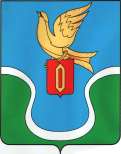 АДМИНИСТРАЦИЯМуниципального образования«Городское поселение«Город Ермолино»КАЛУЖСКАЯ ОБЛАСТЬ                                                           ПОСТАНОВЛЕНИЕ  19 февраля  2019  года                                                                                                      № 31-пОб утверждении муниципальной программы« Формирование комфортной городской средымуниципального образования городского поселения «Город Ермолино» на 2019-2024 годы»В соответствии с Федеральным законом от 6 октября 2003 года № 131 – ФЗ « Об общих принципах организации местного самоуправления в Российской Федерации », Уставом муниципального образования «Городское поселение «Город Ермолино»,                                                    ПОСТАНОВЛЯЮ: 1. Утвердить муниципальную программу «Формирование комфортной городской среды муниципального образования «Городского поселения « Город Ермолино» на 2019 – 2024 годы (Приложение № 1).2. Постановление администрации муниципального образования «Городское поселение «Город Ермолино» от 10 ноября 2017 г. № 226 «Об утверждении муниципальной программы «Формирование современной городской среды муниципального образования «Городское поселение «Город Ермолино» на 2019-2022 годы» и Постановление администрации муниципального образования «Городское поселение «Город Ермолино» от 27 декабря 2017 г. № 274-п «О внесении изменений в Постановление от 10.11.2017 г. № 226 «Об утверждении программы «Формирование современной городской среды муниципального образования «Городское поселение «Город Ермолино» на 2018-2022 годы» считать утратившими силу с момента подписания настоящего постановления. 3. Настоящее постановление вступает в силу с момента его подписания и подлежит размещению на официальном сайте администрации «Городского поселения «Город Ермолино» в сети Интернет, опубликованию в еженедельной газете «Уголок России». 4. Контроль за исполнением настоящего Постановления оставляю за собой.Глава администрации МО «Городское поселение «город  Ермолино»                                       Е.А. Гуров 